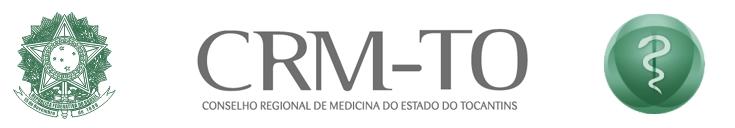 PROCEDIMENTOS PARA RENOVAÇÃO ANUAL DE CERTIFICADO DE REGULARIDADE DE PESSOAS JURÍDICAS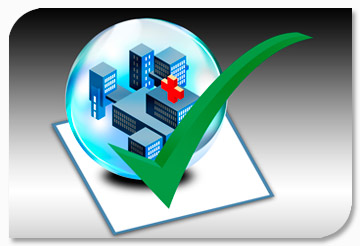 Setor de Registro de Pessoas JurídicasTelefone: (63) 2111-8105e-mail: pj.crmto@gmail.comINTRODUÇÃO	A Regularidade do Cadastro ou Registro da empresa, instituição, entidade ou estabelecimento é garantida pelo Certificado de regularidade a ser requerido ANUALMENTE, desde que não haja pendências no Departamento de Fiscalização.	A renovação do Certificado de regularidade é obrigatória, devendo ser solicitada no mês do aniversário de sua inscrição. Portanto a empresa que não solicitar a renovação de seu registro deverá passar para a situação pendente no dia seguinte à data-limite para a renovação, assim permanecendo até a sua regularização.	A empresa que pelo segundo ano consecutivo não apresente solicitação de renovação do Certificado de Regularidade deve ser notificada, passando para a situação de suspensão da inscrição, sem prejuízo de suas obrigações presentes e futuras.	Para renovar o Certificado de regularidade a empresa não pode ter pendência de anos anteriores. Caso existam renovações pendentes, todas deverão ser realizadas concomitantemente.	A Pessoa Jurídica que não renovar seu registro ou cadastro por período superior a dois exercícios consecutivos estará sujeita à suspensão de cadastro ou registro a partir de deliberação de plenária do respectivo regional, sem prejuízo das anuidades em débito até sua inativação ex offício no cadastro de pessoas jurídicas.ETAPASA interessada dá entrada no requerimento de certificado (opção “renovação de certificado”), cujos anexos devem ser devidamente assinados pelo diretor técnico.Após o recebimento do requerimento de certificado, o Setor de Registro de Pessoas Jurídicas procede a análise e verificação dos seguintes requisitos: se o requerimento e seus anexos estão adequadamente preenchidos e assinados;se a taxa de renovação do Certificado de Regularidade foi devidamente recolhida, no caso de interessada detentora de registro;se a interessada está devidamente quite com suas anuidades, incluindo a do ano corrente, se detentora de registro;se o diretor técnico está quite com suas anuidades como pessoa física; se inexistem pendências relativas à regularidade da interessada junto ao departamento de fiscalização do exercício profissional.Observada eventual irregularidade, a interessada é notificada para saná-la;Sanadas as eventuais pendências, e somente após isso, o Setor de Registro de Pessoas Jurídicas emite novo Certificado de Regularidade de Inscrição de Pessoa Jurídica com validade de um ano a contar da data de seu vencimento, e notifica a interessada.SUSPENSÃO DE INSCRIÇÃO DE PESSOA JURÍDICACaso o estabelecimento de saúde não renove seu cadastro ou registro por período superior a dois exercícios consecutivos, o Setor de Registro de Pessoas Jurídicas comunicará o fato ao Departamento de Fiscalização;O Departamento de Fiscalização analisa a solicitação de suspensão da inscrição e encaminha ao plenário, para deliberação;Deliberada a suspensão da inscrição, o fato é encaminhado ao Setor de Registro de Pessoas Jurídicas, que adota os seguintes procedimentos:Comunica ao estabelecimento de saúde a suspensão de sua inscrição, deliberada pela plenária do CRM;Altera a situação do estabelecimento de saúde no sistema de cadastro, de ativo para suspenso, sem prejuízo das anuidades em débito até sua inativação ex officio no cadastro de pessoas jurídicas;Comunica a Vigilância Sanitária e demais órgãos públicos e privados envolvidos na assistência pertinente à suspensão da inscrição do estabelecimento de saúde;Publica nos sítios do CRM e CFM a suspensão da inscrição do estabelecimento;No caso de sócios médicos, comunica o fato à Corregedoria do CRM e solicita as providências cabíveis;ANEXO IDOCUMENTAÇÃO EXIGIDA ATENÇÃO:Os originais não são necessários, quando as cópias estiverem autenticadas em cartório.As assinaturas do Diretor Técnico e Clínico deverão ter sua firma reconhecida em cartório em todas as vias.Av. Teotônio Segurado Quadra 702 Sul, Conj. 01, Lote 01 – Centro – Fone: PABX (63) 2111-8100 Fax: 2111-8108 CEP 77.022-306 – Palmas – Tocantins – e-mail: crmto@uol.com.brDocumentoObservação1Requerimento de serviços de Pessoas Jurídicas. (Disponível no site do CRM-TO)- Marcar a opção Renovação de Certificado de Regularidade.2Relação dos médicos que prestam atendimento, constando nome, nº do CRM, especialidade e vínculo com a empresa, devidamente assinada pelo Diretor Técnico.(Disponível no site do CRM-TO)- Independente ou não se houve alteração desde a última informação.3Fichas de informações complementares(Disponível no site do CRM-TO)4Declaração que no período não houve alteração do Diretor Técnico.